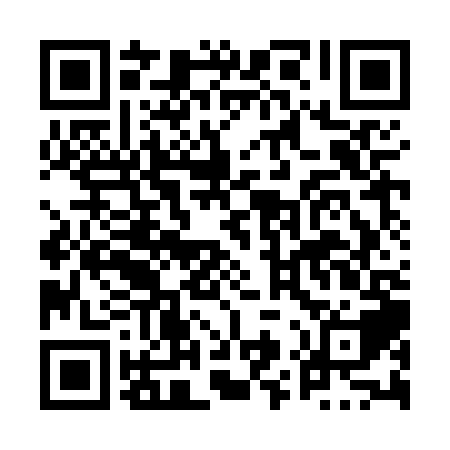 Ramadan times for Harmattan, Alberta, CanadaMon 11 Mar 2024 - Wed 10 Apr 2024High Latitude Method: Angle Based RulePrayer Calculation Method: Islamic Society of North AmericaAsar Calculation Method: HanafiPrayer times provided by https://www.salahtimes.comDateDayFajrSuhurSunriseDhuhrAsrIftarMaghribIsha11Mon6:276:277:591:475:417:377:379:0912Tue6:256:257:571:475:427:387:389:1113Wed6:226:227:551:475:447:407:409:1314Thu6:206:207:531:475:457:427:429:1415Fri6:186:187:501:465:467:447:449:1616Sat6:156:157:481:465:487:457:459:1817Sun6:136:137:461:465:497:477:479:2018Mon6:106:107:431:465:517:497:499:2219Tue6:086:087:411:455:527:507:509:2420Wed6:056:057:391:455:537:527:529:2621Thu6:036:037:361:455:557:547:549:2822Fri6:006:007:341:445:567:567:569:3023Sat5:585:587:321:445:577:577:579:3224Sun5:555:557:301:445:597:597:599:3425Mon5:535:537:271:436:008:018:019:3626Tue5:505:507:251:436:018:028:029:3827Wed5:475:477:231:436:038:048:049:4028Thu5:455:457:201:436:048:068:069:4229Fri5:425:427:181:426:058:078:079:4430Sat5:395:397:161:426:068:098:099:4631Sun5:375:377:131:426:088:118:119:481Mon5:345:347:111:416:098:138:139:502Tue5:315:317:091:416:108:148:149:523Wed5:295:297:071:416:118:168:169:544Thu5:265:267:041:406:138:188:189:565Fri5:235:237:021:406:148:198:199:586Sat5:215:217:001:406:158:218:2110:017Sun5:185:186:581:406:168:238:2310:038Mon5:155:156:551:396:178:248:2410:059Tue5:125:126:531:396:198:268:2610:0710Wed5:105:106:511:396:208:288:2810:09